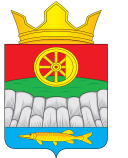                АДМИНИСТРАЦИЯ  КРУТОЯРСКОГО СЕЛЬСОВЕТА                                            УЖУРСКОГО РАЙОНА КРАСНОЯРСКОГО КРАЯ                                                                          ПОСТАНОВЛЕНИЕ31.05.2021 г.	      с. Крутояр                                          № 61 Об утверждении порядка формирования и обеспечения спортивных сборных команд муниципального образования Крутоярский сельсоветВ соответствии в Федеральным законом от 06.10.2003 № 131-ФЗ «Об общих принципах организации местного самоуправления в Российской Федерации», статьей 9 Федерального закона от 04.12.2007 № 329-ФЗ «О физической культуре и спорте в Российской Федерации», руководствуясь Уставом Крутоярского сельсовета ПОСТАНОВЛЯЮ:       1.	Утвердить Порядок формирования и обеспечения спортивных сборных команд муниципального образования Крутоярского сельсовета (прилагается).2. Контроль за исполнением постановления оставляю за собой.     3. Постановление вступает в силу в день, следующий за днем его официального опубликования в газете «Крутоярские Вести» и на официальном сайте  администрации Крутоярского сельсовета https://krutoyar-adm.ru     4. Разместить постановление на сайте администрации Крутоярского сельсовета https://krutoyar-adm.ru   Глава сельсовета                                                               Е.В. Можина                                                                               Приложение к ПостановлениюАдминистрации Крутоярского сельсовета                                                        от 31.05.2021 г. № 61ПОРЯДОКФОРМИРОВАНИЯ И ОБЕСПЕЧЕНИЯ СПОРТИВНЫХ СБОРНЫХКОМАНД КРУТОЯРСКОГО СЕЛЬСОВЕТА1. ОБЩИЕ ПОЛОЖЕНИЯ1.1. Настоящий Порядок формирования и обеспечения спортивных сборных команд Крутоярского сельсовета (далее - Порядок) устанавливает механизм формирования коллективов спортсменов, относящихся к различным возрастным группам, тренеров, специалистов в области физической культуры и спорта по различным видам спорта, по которым формируются спортивные сборные команды Крутоярского сельсовета, указанным в приложение № 1 к настоящему Порядку (далее - Перечень) для подготовки к межмуниципальным, краевым официальным физкультурным мероприятиям и спортивным мероприятиям, а также устанавливает порядок наделения статусом «Спортивная сборная команда Крутоярского  сельсовета» по соответствующему виду спорта (далее - Сборная команда).1.2. Настоящий Порядок разработан в соответствии с Федеральным законом от 06.10.2013 № 131-ФЗ №Об общих принципах организации местного самоуправления в Российской Федерации», Федеральным законом от 04.12.2007 № 329-ФЗ «О физической культуре и спорте в Российской Федерации», Уставом Кулунского сельсовета.2. ОБЩИЕ ПРИНЦИПЫ ФОРМИРОВАНИЯ СПИСКА КАНДИДАТОВВ СПОРТИВНЫЕ СБОРНЫЕ КОМАНДЫ КРУТОЯРСКОГО СЕЛЬСОВЕТА И ПОРЯДОК ИХ УТВЕРЖДЕНИЯ2.1. Спортивная сборная команда Крутоярского сельсовета формируется ежегодно на спортивный сезон и (или) соответствующее межмуниципальное, краевое официальное физкультурное мероприятие и спортивное мероприятие на основе списков кандидатов в спортивную сборную команду Крутоярского  сельсовета (далее - списки кандидатов), сформированных местными спортивными федерациями и общественными организациями физкультурно-спортивной направленности, муниципальным и автономными бюджетными учреждениями по соответствующим видам спорта, включенным в Перечень.2.2. Списки кандидатов формируются:2.2.1. По спортивным дисциплинам, являющимся частью соответствующего вида спорта, включенным в Перечень в соответствии с приложением № 1 к настоящему Порядку.2.2.2. Исходя из предельной численности спортсменов, включаемых в списки, определяемой полуторной кратностью максимального заявочного состава для участия в межмуниципальных и краевых официальных физкультурных мероприятиях и спортивных мероприятиях по соответствующему виду спорта в соответствии с положениями о них.2.3. В списки кандидатов включаются:2.3.1. Спортсмены, имеющие спортивные разряды не ниже предусмотренных положениями (регламентами) о проведении соревнований по соответствующим видам спорта, определяемые в соответствии с Единой всероссийской спортивной классификацией возрастным группам "Мужчины, женщины", "Юниоры, юниорки", "Юноши, девушки".2.3.2. Тренеры и иные специалисты в области физической культуры и спорта, а также привлеченные специалисты, принимающие непосредственное участие в подготовке спортсменов-кандидатов в спортивные сборные команды Крутоярского сельсовета.2.4. В списки кандидатов в спортивную сборную команду Крутоярского сельсовета по адаптивным видам спорта (спорт лиц с интеллектуальными нарушениями здоровья, спорт слепых, спорт глухих, спорт лиц с поражением опорно-двигательного аппарата) включаются лица с ограниченными возможностями здоровья и инвалиды, регулярно занимающиеся спортом, квалификация которых не ниже спортивной квалификации, предусмотренной положениями (регламентами) о проведении межмуниципальных и краевых официальных физкультурных мероприятиях и спортивных мероприятиях по адаптивным видам спорта, и имеющие медицинский допуск к занятиям адаптивными видами спорта.2.5. При формировании списков кандидатов в спортивные сборные команды Крутоярского сельсовета принимаются во внимание итоги участия спортсменов в прошедшем спортивном сезоне на основании результатов, показанных спортсменами на межмуниципальных, краевых официальных физкультурных мероприятиях и спортивных мероприятиях.2.6. Представление списков кандидатов подается администрацию Крутоярского сельсовета, в том числе в электронной форме по адресу электронной почты: krutcl@bk.ru, по форме согласно приложению № 2 к настоящему Порядку одновременно с согласием субъекта на обработку его персональных данных в письменной форме не позднее 10 рабочих дней до начала проведения межмуниципальных, краевых официальных физкультурных мероприятий и спортивных мероприятий.2.7. Списки кандидатов по соответствующему виду спорта согласовываются с администрацией Ужурского района  и представляются в течение 3 рабочих дней в Администрацию Крутоярского сельсовета. Подготовку проекта распоряжения о наделении статусом "Спортивная сборная команда Крутоярского сельсовета " осуществляет администрация Крутоярского сельсовета.2.8. Списки членов Сборных команд утверждаются распоряжением Администрации Крутоярского сельсовета на основе списков кандидатов, представленных в соответствии с пунктом 2.7 настоящего Порядка.2.9. Основаниями для отказа в утверждении списков кандидатов являются:2.9.1. Несоответствие списков кандидатов требованиям пунктов 2.2 и 2.3 Порядка.2.9.2. Наличие в представленных списках кандидатов недостоверной информации.2.9.3. Представление списков кандидатов, оформленных не в соответствии с приложением № 2, и (или) с нарушением установленного срока их предоставления.2.10. Основаниями для внесения изменений в списки кандидатов являются:2.10.1. Внесение изменений в Перечень в части перечня спортивных дисциплин, являющихся частью соответствующего вида спорта.2.10.2. Внесение изменений в положения (регламенты) межмуниципальных и краевых спортивных соревнований в части определения предельной численности спортсменов, включаемых в списки;2.10.3. Отказ от включения в список физического лица, от которого ранее было получено его согласие или согласие его законного представителя на включение в список, в том числе согласие на обработку персональных данных указанного лица.2.10.4. Изменения спортивных результатов спортсменов, связанные с проведением в спортивном сезоне, на который сформирован список, соответствующих спортивных соревнований.2.10.5. Спортивная дисквалификация спортсмена, включенного в список.2.10.6. Ухудшение здоровья спортсмена, включенного в список, выразившееся в отказе в медицинском допуске к занятиям спортом.2.11. Спортивные сборные команды Крутоярского сельсовета для участия в спортивных мероприятиях формируются по итогам проведения муниципального этапа таких мероприятий с учетом требований положений (регламентов) о проведении мероприятий.3. ПОРЯДОК ОБЕСПЕЧЕНИЯ СПОРТИВНЫХ СБОРНЫХКОМАНД КРУТОЯРСКОГО СЕЛЬСОВЕТА3.1. Обеспечение спортивных сборных команд осуществляется в следующих формах:- финансовое;- материально-техническое обеспечение сборных команд, в том числе обеспечение спортивной экипировкой;- научно-методическое;- медицинское;- антидопинговое.3.2. Обеспечение спортивных сборных команд осуществляется при проведении следующих мероприятий:3.2.1. Участие членов спортивных сборных команд в межмуниципальных, краевых официальных физкультурных мероприятиях и спортивных мероприятиях.3.2.2. Участие членов спортивных сборных команд в тренировочных мероприятиях.3.3. Обеспечение спортивных сборных команд осуществляется в случае участия спортивных сборных команд Крутоярского сельсовета в межмуниципальных, краевых официальных физкультурных мероприятиях и спортивных мероприятиях на территории Красноярского края, а также за пределами Красноярского края.3.4. Обеспечение, осуществляется в рамках муниципальной программы "Развитие физической культуры и спорта в Крутоярском сельсовете " в пределах лимитов бюджетных обязательств, доведенных Администрации Крутоярского сельсовета, как получателю средств бюджета Крутоярского сельсовета, а также средств, выделяемых местными спортивными организациями по видам спорта, иных источников, не запрещенных действующим законодательством.Приложение № 1к Порядкуформирования и обеспеченияспортивных сборных командКрутоярского сельсоветаПЕРЕЧЕНЬВИДОВ СПОРТА КРУТОЯРСКОГО СЕЛЬСОВЕТА, ПО КОТОРЫМ ФОРМИРУЮТСЯ СБОРНЫЕ КОМАНДЫ КРУТОЯРСКОГО СЕЛЬСОВЕТАПриложение N 2к Порядкуформирования спортивныхи обеспечения спортивныхсборных командКрутоярского сельсовета              Список кандидатов в спортивную сборную команду                             Крутоярского сельсовета             по ____________________ (_______________________)                   (вид спорта)        (возрастная группа)                   на период с __.__.20__ по __.__.20______________________________________________ ____________ _________________Наименование  должности  руководителя  федерации  или уполномоченного лица,руководителя учрежденияГлавный тренер ____________________ (_____________________________________)                     подпись                        Ф.И.О.Ответственный исполнитель ________________ (______________________________)                               подпись                   Ф.И.О.СОГЛАСОВАНО: указать наименование (при необходимости)N п/пНаименование1Вид спорта2Спортивное мероприятие по видам спорта (спортивным дисциплинам), не относящихся к видам спортаN п/пФ.И.О.Год рожденияСпортивные звания, спортивные разряды, почетные спортивные званияЛучший результат сезонаПланируемый результатФ.И.О. тренера